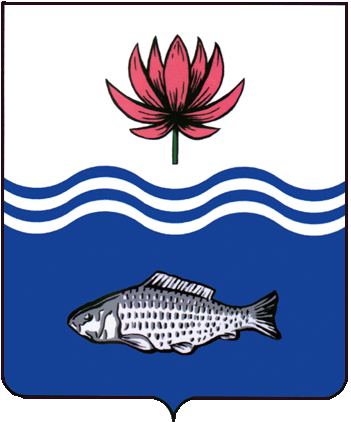 АДМИНИСТРАЦИЯ МО "ВОЛОДАРСКИЙ РАЙОН"АСТРАХАНСКОЙ ОБЛАСТИПОСТАНОВЛЕНИЕОб изменении вида разрешенногоиспользования земельного участкас кадастровым номером 30:02:060106:94Рассмотрев обращение Волобуева Сергея Владимировича, в соответствии со ст. 7 Земельного кодекса РФ, Приказом Минэкономразвития России от 01.09.2014 г. № 540 «Об утверждении классификатора видов разрешенного использования земельных участков», администрация МО «Володарский район»ПОСТАНОВЛЯЕТ:1.Установить для земельного участка с кадастровым номером № 30:02:060106:94, расположенного по адресу: Астраханская область, Володарский район, в восточной части о. Садковка, на правом берегу р. Чурка, расположенного в границах участка, вид разрешенного использования:	«для сельскохозяйственного производства».2.Отделу земельных и имущественных отношений, жилищной политики администрации МО «Володарский район» внести необходимые изменения в документацию на земельный участок в филиале ФГБУ «ФКП Росреестра» по Астраханской области.3.Контроль за исполнением настоящего постановления возложить на и.о. заместителя главы администрации МО «Володарский район» по оперативной работе Мухамбетова Р.Т.И.о. заместителя главыпо оперативной работе						Р.Т. Мухамбетовот 23.10.2020 г.N 1249